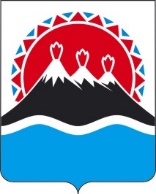 П О С Т А Н О В Л Е Н И ЕГУБЕРНАТОРА КАМЧАТСКОГО КРАЯ                  г. Петропавловск-КамчатскийВ связи с дублированием функций Совета по вопросам экономического развития муниципальных образований в Камчатском крае и координационного совета глав муниципальных образований в Камчатском крае при Губернаторе Камчатского краяПОСТАНОВЛЯЮ:Признать утратившими силу:1) Постановление Губернатора Камчатского края от 30.01.2014 № 12 "Об утверждении положения о Совете по вопросам экономического развития муниципальных образований в Камчатском крае";2) Постановление Губернатора Камчатского края от 05.02.2020 № 17 "О внесении изменений в постановление Губернатора Камчатского края от 30.01.2014 № 12 "Об утверждении положения о Совете по вопросам экономического развития муниципальных образований в Камчатском крае".Пояснительная запискак проекту постановления Губернатора Камчатского края "О признании утратившим силу постановления Губернатора Камчатского края от 30.01.2014 № 12 "Об утверждении Положения о Совете по вопросам экономического развития муниципальных образований в Камчатском крае"Проект постановления Губернатора Камчатского края " О признании утратившим силу постановления Губернатора Камчатского края от 30.01.2014    № 12 "Об утверждении Положения о Совете по вопросам экономического развития муниципальных образований в Камчатском крае" разработан в целях повышения эффективности использования ресурса служебного времени сотрудников органов государственной власти Камчатского края и органов местного самоуправления в Камчатском крае, учитывая, что деятельность  Совета по вопросам экономического развития муниципальных образований в Камчатском крае фактически дублирует функции  координационного совета глав муниципальных образований в Камчатском крае при Губернаторе Камчатского края, а также других целевых коллегиальных органов, сформированных исполнительными органами государственной власти в Камчатском крае. Проект постановления размещен на Едином портале проведения независимой антикоррупционной экспертизы и общественного обсуждения проектов нормативных правовых актов Камчатского края (htths://npaproject.kamgov.ru), окончание приема экспертных заключений определено на 30.12.2020.Проект постановления не подлежит оценке регулирующего воздействия.Принятие постановления не требует расходов краевого бюджета. [Дата регистрации]№[Номер документа]О признании утратившим силу постановления Губернатора Камчатского края от 30.01.2014    № 12 "Об утверждении Положения о Совете по вопросам экономического развития муниципальных образований в Камчатском крае" Губернатор Камчатского края[горизонтальный штамп подписи 1]В.В. Солодов